О внесении изменений в Перечень должностных лиц Администрации Североуральского городского округа, уполномоченных на внесение информации в единый государственный реестр проверок, утвержденный распоряжением Администрации Североуральского городского округа от 04.04.2017 № 35 В целях реализации Федерального закона от 26 декабря 2008 года N 294-ФЗ «О защите прав юридических лиц и индивидуальных предпринимателей при осуществлении государственного контроля (надзора) и муниципального контроля», Постановления Правительства Российской Федерации от 28.04.2015 
№ 415 «О Правилах формирования и ведения единого реестра проверок»:1. Внести изменения в перечень должностных лиц Администрации Североуральского городского округа, уполномоченных на внесение информации в единый государственный реестр проверок, утвержденный распоряжением Администрации Североуральского городского округа от 04.04.2017 № 35, изложив его в новой редакции (прилагается).2. Контроль за исполнением настоящего распоряжения возложить на Первого заместителя Главы Администрации Североуральского городского округа 
С.А. Золотареву.3. Опубликовать настоящее распоряжение на официальном сайте Администрации Североуральского городского округа.Глава Североуральского городского округа		                           В. П. МатюшенкоПриложениек распоряжению АдминистрацииСевероуральского городского округа от 09.07.2019 № 70Перечень должностных лиц Администрации Североуральского городского округа, уполномоченных на внесение информации в единый государственный реестр проверок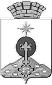 АДМИНИСТРАЦИЯ СЕВЕРОУРАЛЬСКОГО ГОРОДСКОГО ОКРУГАРАСПОРЯЖЕНИЕАДМИНИСТРАЦИЯ СЕВЕРОУРАЛЬСКОГО ГОРОДСКОГО ОКРУГАРАСПОРЯЖЕНИЕ09.07.2019                                                                                                         № 70                                                                                                        № 70г. Североуральскг. Североуральск№ п/пВид муниципального контроляДолжностные лица, уполномоченные на внесение информации в единый государственный реестр проверок(ФИО, должность)121.Муниципальный земельный контрольЧерных М.М. - ведущий специалист отдела градостроительства, архитектуры и землепользования2.Муниципальный контроль за использованием и охраной недр при добыче общераспространенных полезных ископаемых, а также при строительстве подземных сооружений, не связанных с добычей полезных ископаемыхЧерных М.М. - ведущий специалист отдела градостроительства, архитектуры и землепользования3.Муниципальный жилищный контрольМостовой Е.В. – заведующий отделом по городскому и жилищно-коммунальному хозяйствуБерезенкова М.В. – ведущий специалист отдела по городскому и жилищно-коммунальному хозяйству 4.Муниципальный контроль за сохранностью автомобильных дорог местного значенияМостовой Е.В. – заведующий отделом по городскому и жилищно-коммунальному хозяйству Василенко О.Ю. – заместитель заведующего  отделом по городскому и жилищно-коммунальному хозяйству5.Муниципальный контроль в сфере благоустройстваМостовой Е.В. – заведующий отделом по городскому и жилищно-коммунальному хозяйству Захарова О.В. – главный специалист отдела по городскому и жилищно-коммунальному хозяйству6.Муниципальный лесной контрольМостовой Е.В. – заведующий отделом по городскому и жилищно-коммунальному хозяйству Березенкова М.В. – ведущий специалист отдела по городскому и жилищно-коммунальному хозяйству7.Контроль соблюдения условий организации регулярных перевозок на территории муниципального образованияМостовой Е.В. – заведующий отделом по городскому и жилищно-коммунальному хозяйству Захарова О.В. – главный специалист отдела по городскому и жилищно-коммунальному хозяйству8.Муниципальный контроль за соблюдением законодательства в области розничной продажи алкогольной продукцииМамаева Е.Н. – заместитель заведующего отделом экономики и потребительского рынкаШатунова В.А. – ведущий специалист отдела экономики и потребительского рынка 9.Муниципальный контроль в области торговой деятельностиМамаева Е.Н. – заместитель заведующего отделом экономики и потребительского рынкаШатунова В.А. – ведущий специалист отдела экономики и потребительского рынка 